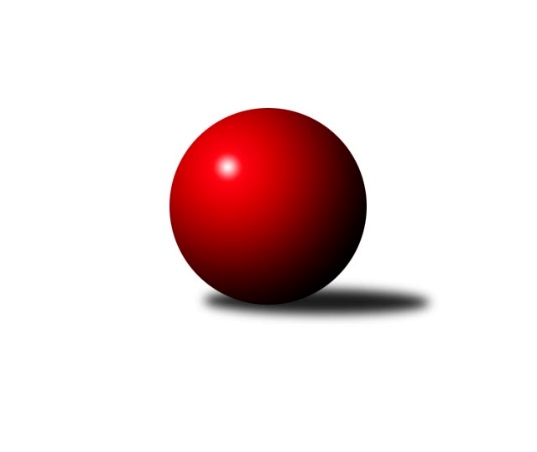 Č.1Ročník 2011/2012	29.9.2011Nejlepšího výkonu v tomto kole: 2476 dosáhlo družstvo: TJ Unie Hlubina COkresní přebor Ostrava 2011/2012Výsledky 1. kolaSouhrnný přehled výsledků:TJ Sokol Dobroslavice˝B˝	- TJ Sokol Bohumín D	14:2	2408:2148		26.9.TJ Unie Hlubina E	- TJ VOKD Poruba˝E˝	12:4	2430:2363		26.9.TJ Sokol Bohumín˝C˝	- TJ Sokol Michálkovice˝C˝	16:0	2387:2218		28.9.TJ Unie Hlubina C	- TJ Unie Hlubina˝D˝	8:8	2476:2473		29.9.TJ VOKD Poruba C	- SKK Ostrava C	12:4	2410:2301		29.9.Tabulka družstev:	1.	TJ Sokol Bohumín˝C˝	1	1	0	0	16 : 0 	 	 2387	2	2.	TJ Sokol Dobroslavice˝B˝	1	1	0	0	14 : 2 	 	 2408	2	3.	TJ Unie Hlubina E	1	1	0	0	12 : 4 	 	 2430	2	4.	TJ VOKD Poruba C	1	1	0	0	12 : 4 	 	 2410	2	5.	TJ Unie Hlubina C	1	0	1	0	8 : 8 	 	 2476	1	6.	TJ Unie Hlubina˝D˝	1	0	1	0	8 : 8 	 	 2473	1	7.	SKK Ostrava˝D˝	0	0	0	0	0 : 0 	 	 0	0	8.	TJ VOKD Poruba˝E˝	1	0	0	1	4 : 12 	 	 2363	0	9.	SKK Ostrava C	1	0	0	1	4 : 12 	 	 2301	0	10.	TJ Sokol Bohumín D	1	0	0	1	2 : 14 	 	 2148	0	11.	TJ Sokol Michálkovice˝C˝	1	0	0	1	0 : 16 	 	 2218	0Podrobné výsledky kola:	 TJ Sokol Dobroslavice˝B˝	2408	14:2	2148	TJ Sokol Bohumín D	Karel Kuchař	 	 200 	 177 		377 	 0:2 	 400 	 	202 	 198		Václav Kladiva	Lumír Kocián	 	 199 	 204 		403 	 2:0 	 360 	 	178 	 182		Jan Stuš	Pavel Babiš	 	 207 	 179 		386 	 2:0 	 358 	 	190 	 168		Andrea Rojová	Josef Schwarz	 	 201 	 207 		408 	 2:0 	 362 	 	186 	 176		Lucie Bogdanowiczová	Karel Ridl	 	 207 	 203 		410 	 2:0 	 325 	 	174 	 151		Markéta Kohutková	Ivo Kovářík	 	 210 	 214 		424 	 2:0 	 343 	 	158 	 185		Hana Záškolnározhodčí: Nejlepší výkon utkání: 424 - Ivo Kovářík	 TJ Unie Hlubina E	2430	12:4	2363	TJ VOKD Poruba˝E˝	Veronika Štěrbová	 	 186 	 212 		398 	 2:0 	 395 	 	200 	 195		Zdeněk Mžik	Libor Mendlík	 	 207 	 198 		405 	 2:0 	 382 	 	187 	 195		Petr Číž	Karel Svoboda	 	 217 	 187 		404 	 0:2 	 414 	 	184 	 230		Ladislav Mrakvia	Jan Petrovič	 	 197 	 198 		395 	 2:0 	 355 	 	174 	 181		František Hájek	Lubomír Jančar	 	 204 	 221 		425 	 0:2 	 429 	 	212 	 217		Vojtěch Turlej	Josef Kyjovský	 	 207 	 196 		403 	 2:0 	 388 	 	209 	 179		Zdeněk Hebdarozhodčí: Nejlepší výkon utkání: 429 - Vojtěch Turlej	 TJ Sokol Bohumín˝C˝	2387	16:0	2218	TJ Sokol Michálkovice˝C˝	Alfréd  Herman	 	 187 	 190 		377 	 2:0 	 369 	 	186 	 183		Petr Řepecky	Jan Zaškolný	 	 213 	 194 		407 	 2:0 	 353 	 	188 	 165		Jiří Řepecký	Pavel Plaček	 	 194 	 197 		391 	 2:0 	 360 	 	181 	 179		Radek Říman	Lubomír Richter	 	 222 	 178 		400 	 2:0 	 369 	 	195 	 174		Jan Švihálek	Zdeněk Roj	 	 190 	 187 		377 	 2:0 	 376 	 	188 	 188		Jan Zych	Roman Honl	 	 222 	 213 		435 	 2:0 	 391 	 	194 	 197		Zdeněk Zhýbalarozhodčí: Nejlepší výkon utkání: 435 - Roman Honl	 TJ Unie Hlubina C	2476	8:8	2473	TJ Unie Hlubina˝D˝	Josef Navalaný	 	 205 	 190 		395 	 0:2 	 431 	 	212 	 219		František Sedláček	Eva Marková	 	 212 	 200 		412 	 0:2 	 429 	 	214 	 215		Hana Vlčková	Václav Rábl	 	 194 	 211 		405 	 0:2 	 424 	 	245 	 179		Koloman Bagi	Rudolf Riezner	 	 221 	 222 		443 	 2:0 	 389 	 	207 	 182		Jiří Preksta	Lenka Raabová	 	 174 	 215 		389 	 0:2 	 406 	 	199 	 207		Jiří Břeska	Pavel Marek	 	 209 	 223 		432 	 2:0 	 394 	 	203 	 191		Alena Koběrovározhodčí: Nejlepší výkon utkání: 443 - Rudolf Riezner	 TJ VOKD Poruba C	2410	12:4	2301	SKK Ostrava C	Roman Klímek	 	 190 	 215 		405 	 2:0 	 395 	 	195 	 200		Miroslav Futerko	Libor Žíla	 	 225 	 209 		434 	 2:0 	 364 	 	191 	 173		Dominik Bohm	Helena Hýžová	 	 177 	 212 		389 	 0:2 	 409 	 	210 	 199		Tomáš Kubát	Antonín Chalcář	 	 202 	 210 		412 	 2:0 	 354 	 	173 	 181		Miroslav Heczko	Pavel Hrabec	 	 217 	 187 		404 	 0:2 	 431 	 	195 	 236		Michal Blinka	Richard Šimek	 	 175 	 191 		366 	 2:0 	 348 	 	147 	 201		Rostislav Hrbáčrozhodčí: Nejlepší výkon utkání: 434 - Libor ŽílaPořadí jednotlivců:	jméno hráče	družstvo	celkem	plné	dorážka	chyby	poměr kuž.	Maximum	1.	Rudolf Riezner 	TJ Unie Hlubina C	443.00	283.0	160.0	0.0	1/1	(443)	2.	Roman Honl 	TJ Sokol Bohumín˝C˝	435.00	301.0	134.0	5.0	1/1	(435)	3.	Libor Žíla 	TJ VOKD Poruba C	434.00	292.0	142.0	7.0	1/1	(434)	4.	Pavel Marek 	TJ Unie Hlubina C	432.00	300.0	132.0	2.0	1/1	(432)	5.	Michal Blinka 	SKK Ostrava C	431.00	290.0	141.0	4.0	1/1	(431)	6.	František Sedláček 	TJ Unie Hlubina˝D˝	431.00	301.0	130.0	5.0	1/1	(431)	7.	Vojtěch Turlej 	TJ VOKD Poruba˝E˝	429.00	295.0	134.0	8.0	1/1	(429)	8.	Hana Vlčková 	TJ Unie Hlubina˝D˝	429.00	304.0	125.0	6.0	1/1	(429)	9.	Lubomír Jančar 	TJ Unie Hlubina E	425.00	302.0	123.0	9.0	1/1	(425)	10.	Ivo Kovářík 	TJ Sokol Dobroslavice˝B˝	424.00	276.0	148.0	2.0	1/1	(424)	11.	Koloman Bagi 	TJ Unie Hlubina˝D˝	424.00	305.0	119.0	7.0	1/1	(424)	12.	Ladislav Mrakvia 	TJ VOKD Poruba˝E˝	414.00	284.0	130.0	4.0	1/1	(414)	13.	Eva Marková 	TJ Unie Hlubina C	412.00	288.0	124.0	4.0	1/1	(412)	14.	Antonín Chalcář 	TJ VOKD Poruba C	412.00	289.0	123.0	7.0	1/1	(412)	15.	Karel Ridl 	TJ Sokol Dobroslavice˝B˝	410.00	293.0	117.0	6.0	1/1	(410)	16.	Tomáš Kubát 	SKK Ostrava C	409.00	275.0	134.0	8.0	1/1	(409)	17.	Josef Schwarz 	TJ Sokol Dobroslavice˝B˝	408.00	293.0	115.0	10.0	1/1	(408)	18.	Jan Zaškolný 	TJ Sokol Bohumín˝C˝	407.00	284.0	123.0	6.0	1/1	(407)	19.	Jiří Břeska 	TJ Unie Hlubina˝D˝	406.00	291.0	115.0	5.0	1/1	(406)	20.	Roman Klímek 	TJ VOKD Poruba C	405.00	266.0	139.0	3.0	1/1	(405)	21.	Libor Mendlík 	TJ Unie Hlubina E	405.00	290.0	115.0	10.0	1/1	(405)	22.	Václav Rábl 	TJ Unie Hlubina C	405.00	292.0	113.0	5.0	1/1	(405)	23.	Karel Svoboda 	TJ Unie Hlubina E	404.00	272.0	132.0	5.0	1/1	(404)	24.	Pavel Hrabec 	TJ VOKD Poruba C	404.00	280.0	124.0	4.0	1/1	(404)	25.	Lumír Kocián 	TJ Sokol Dobroslavice˝B˝	403.00	283.0	120.0	5.0	1/1	(403)	26.	Josef Kyjovský 	TJ Unie Hlubina E	403.00	288.0	115.0	6.0	1/1	(403)	27.	Lubomír Richter 	TJ Sokol Bohumín˝C˝	400.00	285.0	115.0	7.0	1/1	(400)	28.	Václav Kladiva 	TJ Sokol Bohumín D	400.00	286.0	114.0	8.0	1/1	(400)	29.	Veronika Štěrbová 	TJ Unie Hlubina E	398.00	277.0	121.0	8.0	1/1	(398)	30.	Jan Petrovič 	TJ Unie Hlubina E	395.00	279.0	116.0	10.0	1/1	(395)	31.	Miroslav Futerko 	SKK Ostrava C	395.00	281.0	114.0	11.0	1/1	(395)	32.	Josef Navalaný 	TJ Unie Hlubina C	395.00	289.0	106.0	12.0	1/1	(395)	33.	Zdeněk Mžik 	TJ VOKD Poruba˝E˝	395.00	291.0	104.0	9.0	1/1	(395)	34.	Alena Koběrová 	TJ Unie Hlubina˝D˝	394.00	281.0	113.0	8.0	1/1	(394)	35.	Pavel Plaček 	TJ Sokol Bohumín˝C˝	391.00	273.0	118.0	10.0	1/1	(391)	36.	Zdeněk Zhýbala 	TJ Sokol Michálkovice˝C˝	391.00	275.0	116.0	7.0	1/1	(391)	37.	Lenka Raabová 	TJ Unie Hlubina C	389.00	264.0	125.0	5.0	1/1	(389)	38.	Helena Hýžová 	TJ VOKD Poruba C	389.00	268.0	121.0	10.0	1/1	(389)	39.	Jiří Preksta 	TJ Unie Hlubina˝D˝	389.00	292.0	97.0	13.0	1/1	(389)	40.	Zdeněk Hebda 	TJ VOKD Poruba˝E˝	388.00	271.0	117.0	5.0	1/1	(388)	41.	Pavel Babiš 	TJ Sokol Dobroslavice˝B˝	386.00	255.0	131.0	7.0	1/1	(386)	42.	Petr Číž 	TJ VOKD Poruba˝E˝	382.00	258.0	124.0	4.0	1/1	(382)	43.	Karel Kuchař 	TJ Sokol Dobroslavice˝B˝	377.00	264.0	113.0	6.0	1/1	(377)	44.	Zdeněk Roj 	TJ Sokol Bohumín˝C˝	377.00	264.0	113.0	9.0	1/1	(377)	45.	Alfréd  Herman 	TJ Sokol Bohumín˝C˝	377.00	269.0	108.0	9.0	1/1	(377)	46.	Jan Zych 	TJ Sokol Michálkovice˝C˝	376.00	268.0	108.0	5.0	1/1	(376)	47.	Jan Švihálek 	TJ Sokol Michálkovice˝C˝	369.00	265.0	104.0	13.0	1/1	(369)	48.	Petr Řepecky 	TJ Sokol Michálkovice˝C˝	369.00	280.0	89.0	19.0	1/1	(369)	49.	Richard Šimek 	TJ VOKD Poruba C	366.00	274.0	92.0	10.0	1/1	(366)	50.	Dominik Bohm 	SKK Ostrava C	364.00	256.0	108.0	11.0	1/1	(364)	51.	Lucie Bogdanowiczová 	TJ Sokol Bohumín D	362.00	258.0	104.0	11.0	1/1	(362)	52.	Jan Stuš 	TJ Sokol Bohumín D	360.00	261.0	99.0	10.0	1/1	(360)	53.	Radek Říman 	TJ Sokol Michálkovice˝C˝	360.00	273.0	87.0	16.0	1/1	(360)	54.	Andrea Rojová 	TJ Sokol Bohumín D	358.00	258.0	100.0	7.0	1/1	(358)	55.	František Hájek 	TJ VOKD Poruba˝E˝	355.00	250.0	105.0	13.0	1/1	(355)	56.	Miroslav Heczko 	SKK Ostrava C	354.00	267.0	87.0	13.0	1/1	(354)	57.	Jiří Řepecký 	TJ Sokol Michálkovice˝C˝	353.00	274.0	79.0	23.0	1/1	(353)	58.	Rostislav Hrbáč 	SKK Ostrava C	348.00	253.0	95.0	14.0	1/1	(348)	59.	Hana Záškolná 	TJ Sokol Bohumín D	343.00	258.0	85.0	16.0	1/1	(343)	60.	Markéta Kohutková 	TJ Sokol Bohumín D	325.00	240.0	85.0	17.0	1/1	(325)Sportovně technické informace:Starty náhradníků:registrační číslo	jméno a příjmení 	datum startu 	družstvo	číslo startu
Hráči dopsaní na soupisku:registrační číslo	jméno a příjmení 	datum startu 	družstvo	Program dalšího kola:2. kolo3.10.2011	po	16:30	TJ Sokol Michálkovice˝C˝ - TJ Sokol Dobroslavice˝B˝	4.10.2011	út	16:30	TJ Sokol Bohumín D - SKK Ostrava˝D˝	4.10.2011	út	16:30	TJ Unie Hlubina˝D˝ - TJ VOKD Poruba C	5.10.2011	st	16:30	TJ VOKD Poruba˝E˝ - TJ Unie Hlubina C	5.10.2011	st	16:30	SKK Ostrava C - TJ Sokol Bohumín˝C˝	Nejlepší šestka kola - absolutněNejlepší šestka kola - absolutněNejlepší šestka kola - absolutněNejlepší šestka kola - absolutněNejlepší šestka kola - dle průměru kuželenNejlepší šestka kola - dle průměru kuželenNejlepší šestka kola - dle průměru kuželenNejlepší šestka kola - dle průměru kuželenNejlepší šestka kola - dle průměru kuželenPočetJménoNázev týmuVýkonPočetJménoNázev týmuPrůměr (%)Výkon1xRudolf RieznerHlubina C4431xRoman HonlBohumín C111.94351xRoman HonlBohumín C4351xLibor ŽílaVOKD C110.64341xLibor ŽílaVOKD C4341xIvo KováříkDobroslavice B110.284241xPavel MarekHlubina C4321xMichal BlinkaSKK C109.834311xMichal BlinkaSKK C4311xRudolf RieznerHlubina C108.664431xFrantišek SedláčekHlubina D4311xKarel RidlDobroslavice B106.64410